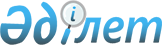 О внесении изменений в решение Сайрамского районного маслихата от 27 декабря 2022 года № 25-148/VII "О бюджетах сельских округов Сайрамского района на 2023-2025 годы"Решение Сайрамского районного маслихата Туркестанской области от 2 августа 2023 года № 5-36/VIII
      Сайрамский районный маслихат РЕШИЛ:
      1. Внести в решение Сайрамского районного маслихата от 27 декабря 2022 года № 25-148/VІІ "О бюджетах сельских округов Сайрамского района на 2023-2025 годы" следующие изменения:
      пункт 1 изложить в новой редакции:
      "1. Утвердить бюджет Аксукентского сельского округа на 2023-2025 годы согласно приложениям 1, 2 и 3 соответственно, в том числе на 2023 год в следующих объемах:
      1) доходы – 460 193 тысяч тенге;
      налоговые поступления – 361 182 тысяч тенге;
      неналоговые поступления – 0;
      поступлениям от продажи основного капитала – 89 011 тысяч тенге;
      поступления трансфертов – 10 000 тысяч тенге;
      2) расходы – 561 362 тысяч тенге;
      3) чистое бюджетное кредитование – 0;
      бюджетные кредиты – 0;
      погашение бюджетных кредитов – 0;
      4) сальдо по операциям с финансовыми активами – 0;
      приобретение финансовых активов – 0;
      поступления от продажи финансовых активов государства – 0;
      5) дефицит (профицит) бюджета – -101 169 тысяч тенге;
      6) финансирование дефицита (использование профицита) бюджета – 101 169 тысяч тенге;
      поступление займов – 0;
      погашение займов – 0;
      используемые остатки бюджетных средств – 101 169 тысяч тенге.".
      пункт 5 изложить в новой редакции:
      "5. Утвердить бюджет Арыского сельского округа на 2023-2025 годы согласно приложениям 7, 8 и 9 соответственно, в том числе на 2023 год в следующих объемах:
      1) доходы – 86 124 тысяч тенге;
      налоговые поступления – 29 522 тысяч тенге;
      неналоговые поступления – 0;
      поступления от продажи основного капитала – 0;
      поступления трансфертов – 56 602 тысяч тенге;
      2) расходы – 91 661 тысяч тенге;
      3) чистое бюджетное кредитование – 0;
      бюджетные кредиты – 0;
      погашение бюджетных кредитов – 0;
      4) сальдо по операциям с финансовыми активами – 0;
      приобретение финансовых активов – 0;
      поступления от продажи финансовых активов государства – 0;
      5) дефицит (профицит) бюджета – -5 537 тысяч тенге;
      6) финансирование дефицита (использование профицита) бюджета – 5 537 тысяч тенге;
      поступление займов – 0;
      погашение займов – 0;
      используемые остатки бюджетных средств – 5 537 тысяч тенге.".
      пункт 7 изложить в новой редакции:
      "7. Утвердить бюджет Жибек-жолынского сельского округа на 2023-2025 годы согласно приложениям 10, 11 и 12 соответственно, в том числе на 2023 год в следующих объемах:
      1) доходы – 86 823 тысяч тенге;
      налоговые поступления – 15 838 тысяч тенге;
      неналоговые поступления – 1 002 тысяч тенге;
      поступления от продажи основного капитала – 13 492 тысяч тенге;
      поступления трансфертов – 56 491 тысяч тенге;
      2) расходы – 92 672 тысяч тенге;
      3) чистое бюджетное кредитование – 0;
      бюджетные кредиты – 0;
      погашение бюджетных кредитов – 0;
      4) сальдо по операциям с финансовыми активами – 0;
      приобретение финансовых активов – 0;
      поступления от продажи финансовых активов государства – 0;
      5) дефицит (профицит) бюджета – -5 849 тысяч тенге;
      6) финансирование дефицита (использование профицита) – 5 849 тысяч тенге;
      поступление займов – 0;
      погашение займов – 0;
      используемые остатки бюджетных средств – 5 849 тысяч тенге.".
      пункт 9 изложить в новой редакции:
      "9. Утвердить бюджет Кайнарбулакского сельского округа на 2023-2025 годы согласно приложениям 13, 14 и 15 соответственно, в том числе на 2023 год в следующих объемах:
      1) доходы – 113 168 тысяч тенге;
      налоговые поступления – 45 353 тысяч тенге;
      неналоговые поступления – 317 тысяч тенге;
      поступления от продажи основного капитала – 4 283 тысяч тенге;
      поступления трансфертов – 63 215 тысяч тенге;
      2) расходы – 115 403 тысяч тенге;
      3) чистое бюджетное кредитование – 0;
      бюджетные кредиты – 0;
      погашение бюджетных кредитов – 0;
      4) сальдо по операциям с финансовыми активами – 0;
      приобретение финансовых активов – 0;
      поступления от продажи финансовых активов государства – 0;
      5) дефицит (профицит) бюджета – -2 235 тысяч тенге;
      6) финансирование дефицита (использование профицита) – 2 235 тысяч тенге;
      поступление займов – 0;
      погашение займов – 0;
      используемые остатки бюджетных средств – 2 235 тысяч тенге.".
      пункт 11 изложить в новой редакции:
      "11. Утвердить бюджет Карабулакского сельского округа на 2023-2025 годы согласно приложениям 16, 17 и 18 соответственно, в том числе на 2023 год в следующих объемах:
      1) доходы – 325 083 тысяч тенге;
      налоговые поступления – 239 447 тысяч тенге;
      неналоговые поступления – 1858 тысяч тенге;
      поступления от продажи основного капитала – 63 778 тысяч тенге;
      поступления трансфертов – 20 000 тысяч тенге;
      2) расходы – 401 448 тысяч тенге;
      3) чистое бюджетное кредитование – 0;
      бюджетные кредиты – 0;
      погашение бюджетных кредитов – 0;
      4) сальдо по операциям с финансовыми активами – 0;
      приобретение финансовых активов – 0;
      поступления от продажи финансовых активов государства – 0;
      5) дефицит (профицит) бюджета – -76 365 тысяч тенге;
      6) финансирование дефицита (использование профицита) – 76 365 тысяч тенге;
      поступление займов – 0;
      погашение займов – 0;
      используемые остатки бюджетных средств – 76 365 тысяч тенге.".
      пункт 13 изложить в новой редакции:
      13. Утвердить бюджет Карамуртского сельского округа на 2023-2025 годы согласно приложениям 19, 20 и 21 соответственно, в том числе на 2023 год в следующих объемах:
      1) доходы – 128 453 тысяч тенге;
      налоговые поступления – 44 163 тысяч тенге;
      неналоговые поступления – 1 285 тысяч тенге;
      поступления от продажи основного капитала – 16 289 тысяч тенге;
      поступления трансфертов – 66 716 тысяч тенге;
      2) расходы – 135 256 тысяч тенге;
      3) чистое бюджетное кредитование – 0;
      бюджетные кредиты – 0;
      погашение бюджетных кредитов – 0;
      4) сальдо по операциям с финансовыми активами – 0;
      приобретение финансовых активов – 0;
      поступления от продажи финансовых активов государства – 0;
      5) дефицит (профицит) бюджета – -6 803 тысяч тенге;
      6) финансирование дефицита (использование профицита) – 6 803 тысяч тенге;
      поступление займов – 0;
      погашение займов – 0;
      используемые остатки бюджетных средств – 6 803 тысяч тенге.".
      пункт 15 изложить в новой редакции:
      "15. Утвердить бюджет Карасуского сельского округа на 2023-2025 годы согласно приложениям 22, 23 и 24 соответственно, в том числе на 2023 год в следующих объемах:
      1) доходы – 143 385 тысяч тенге;
      налоговые поступления – 126 497 тысяч тенге;
      неналоговые поступления – 1 051 тысяч тенге;
      поступления от продажи основного капитала – 5 837 тысяч тенге;
      поступления трансфертов – 10 000 тысяч тенге;
      2) расходы – 155 239 тысяч тенге;
      3) чистое бюджетное кредитование – 0;
      бюджетные кредиты – 0;
      погашение бюджетных кредитов – 0;
      4) сальдо по операциям с финансовыми активами – 0;
      приобретение финансовых активов – 0;
      поступления от продажи финансовых активов государства – 0;
      5) дефицит (профицит) бюджета – -11 854 тысяч тенге;
      6) финансирование дефицита (использование профицита) – 11 854 тысяч тенге;
      поступление займов – 0;
      погашение займов – 0;
      используемые остатки бюджетных средств – 11 854 тысяч тенге.".
      пункт 17 изложить в новой редакции:
      "17. Утвердить бюджет Кутарыского сельского округа на 2023-2025 годы согласно приложениям 25, 26 и 27 соответственно, в том числе на 2023 год в следующих объемах:
      1) доходы – 75 712 тысяч тенге;
      налоговые поступления – 15 149 тысяч тенге;
      неналоговые поступления – 0;
      поступления от продажи основного капитала – 1 705 тысяч тенге;
      поступления трансфертов – 58 858 тысяч тенге;
      2) расходы – 76 978 тысяч тенге;
      3) чистое бюджетное кредитование – 0;
      бюджетные кредиты – 0;
      погашение бюджетных кредитов – 0;
      4) сальдо по операциям с финансовыми активами – 0;
      приобретение финансовых активов – 0;
      поступления от продажи финансовых активов государства – 0;
      5) дефицит (профицит) бюджета – -1 266 тысяч тенге;
      6) финансирование дефицита (использование профицита) – 1 266 тысяч тенге;
      поступление займов – 0;
      погашение займов – 0;
      используемые остатки бюджетных средств - 1 266 тысяч тенге.".
      пункт 19 изложить в новой редакции:
      "19. Утвердить бюджет Колкентского сельского округа на 2023-2025 годы согласно приложениям 28, 29 и 30 соответственно, в том числе на 2023 год в следующих объемах:
      1) доходы – 127 347тысяч тенге;
      налоговые поступления – 71 057 тысяч тенге;
      неналоговые поступления – 577 тысяч тенге;
      поступления от продажи основного капитала – 217 тысяч тенге;
      поступления трансфертов – 55 496 тысяч тенге;
      2) расходы – 140 393 тысяч тенге;
      3) чистое бюджетное кредитование – 0;
      бюджетные кредиты – 0;
      погашение бюджетных кредитов – 0;
      4) сальдо по операциям с финансовыми активами – 0;
      приобретение финансовых активов – 0;
      поступления от продажи финансовых активов государства – 0;
      5) дефицит (профицит) бюджета – -13 046 тысяч тенге;
      6) финансирование дефицита (использование профицита) – 13 046 тысяч тенге;
      поступление займов – 0;
      погашение займов – 0;
      используемые остатки бюджетных средств – 13 046 тысяч тенге.".
      пункт 21 изложить в новой редакции:
      "21. Утвердить бюджет Манкентского сельского округа на 2023-2025 годы согласно приложениям 30, 31 и 33 соответственно, в том числе на 2023 год в следующих объемах:
      1) доходы – 285 331 тысяч тенге;
      налоговые поступления – 211 651 тысяч тенге;
      неналоговые поступления – 10 тысяч тенге;
      поступления от продажи основного капитала – 63 670 тысяч тенге;
      поступления трансфертов – 10 000 тысяч тенге;
      2) расходы – 320 304 тысяч тенге;
      3) чистое бюджетное кредитование – 0;
      бюджетные кредиты – 0;
      погашение бюджетных кредитов – 0;
      4) сальдо по операциям с финансовыми активами – 0;
      приобретение финансовых активов – 0;
      поступления от продажи финансовых активов государства – 0;
      5) дефицит (профицит) бюджета – -34 973 тысяч тенге;
      6) финансирование дефицита (использование профицита) – 34 973 тысяч тенге;
      поступление займов – 0;
      погашение займов – 0;
      используемые остатки бюджетных средств – 34 973 тысяч тенге.".
      Приложения 1, 7, 10, 13, 16, 19, 22, 25, 28, 31 к указанному решению изложить в новой редакции согласно приложениям 1, 2, 3, 4, 5, 6, 7, 8, 9, 10 к настоящему решению.
      2. Настоящее решение вводится в действие с 1 января 2023 года.  Бюджет Аксукентского сельского округа на 2023 год Бюджет Арыского сельского округа на 2023 год Бюджет Жибек-жолынского сельского округа на 2023 год Бюджет Кайнарбулакского сельского округа на 2023 год Бюджет Карабулакского сельского округа на 2023 год Бюджет Карамуртского сельского округа на 2023 год Бюджет Карасуского сельского округа на 2023 год Бюджет Кутарыского сельского округа на 2023 год Бюджет Колкентского сельского округа на 2023 год Бюджет Манкентского сельского округа на 2023 год
					© 2012. РГП на ПХВ «Институт законодательства и правовой информации Республики Казахстан» Министерства юстиции Республики Казахстан
				
      Председатель районного маслихата

Ш. Халмурадов
Приложение 1 к решению
маслихата Сайрамского района
от 2 августа 2023 года № 5-36/VIIIПриложение 1 к решению
маслихата Сайрамского района
от 27 декабря 2022 года № 25-148/VII
Категория
Класс
Подкласс
Подкласс
Наименование
Сумма, тысяч тенге
1
1
1
2
3
1. Доходы
460 193
1
Налоговые поступления
361 182
01
Подоходный налог
175 964
2
Налоговые поступления
175 964
04
Hалоги на собственность
179 604
1
Hалоги на имущество
3 052
3
Земельный налог
5 786
4
Hалог на транспортные средства
170 756
5
Единый земельный налог
10
05
Внутренние налоги на товары, работы и услуги
5 614
3
Поступление за использование природных и других ресурсов
500
4
Сборы за ведение предпринимательской и профессиональной деятельности
5 114
2
Неналоговые поступления
0
3
Поступления от продажи основного капитала
89 011
03
Продажа земли и нематериальных активов
89 011
1
Продажа земли
89 011
4
Поступления трансфертов 
10 000
02
Трансферты из вышестоящих органов государственного управления
10 000
3
Трансферты из районного (города областного значения) бюджета
10 000
Функциональная группа
Функциональная группа
Функциональная группа
Функциональная группа
Наименование
Сумма, тысяч тенге
Функциональная подпрограмма
Функциональная подпрограмма
Функциональная подпрограмма
Функциональная подпрограмма
Сумма, тысяч тенге
Администратор бюджетных программ
Администратор бюджетных программ
Администратор бюджетных программ
Сумма, тысяч тенге
Программа
Программа
Сумма, тысяч тенге
2. Затраты
561 362
01
Государственные услуги общего характера
101 264
1
Представительные, исполнительные и другие органы, выполняющие общие функции государственного управления
101 264
124
Аппарат акима города районного значения, села, поселка, сельского округа
101 264
001
Услуги по обеспечению деятельности акима города районного значения, села, поселка, сельского округа
101 264
07
Жилищно-коммунальное хозяйство
446 315
3
Благоустройство населенных пунктов
446 315
124
Аппарат акима города районного значения, села, поселка, сельского округа
446 315
008
Освещение улиц населенных пунктов
288 857
009
Обеспечение санитарии населенных пунктов
29 781
010
Содержание мест захоронений и погребение безродных
5 392
011
Благоустройство и озеленение населенных пунктов
122 285
12
Транспорт и коммуникации
13 783
1
Автомобильный транспорт
13 783
124
Аппарат акима города районного значения, села, поселка, сельского округа
13 783
013
Обеспечение функционирования автомобильных дорог в городах районного значения, селах, поселках, сельских округах
13 783
3. Чистое бюджетное кредитование
0
Бюджетные кредиты
0
Погашение бюджетных кредитов
0
4. Сальдо по операциям с финансовыми активами
0
Приобретение финансовых активов
0
Поступление от продажи финансовых активов государства
0
5. Дефицит (профицит) бюджета
-101 169
6. Финансирование дефицита (использование профицита) бюджета
101 169
Поступление займов
0
Погашение займов
0
8
Используемые остатки бюджетных средств
101 169Приложение 2 к решению
маслихата Сайрамского района
от 2 августа 2023 года № 5-36/VIIIПриложение 7 к решению
маслихата Сайрамского района
от 27 декабря 2022 года № 25-148/VII
Категория
Класс
Подкласс
Подкласс
Наименование
Сумма, тысяч тенге
1
1
1
2
3
1. Доходы
86 124
1
Налоговые поступления
29 522
01
Подоходный налог
4 300
2
Налоговые поступления
4 300
04
Hалоги на собственность
23 622
1
Hалоги на имущество
241
3
Земельный налог
434
4
Hалог на транспортные средства
22 695
5
Единый земельный налог
252
05
Внутренние налоги на товары, работы и услуги
1 600
3
Поступление за использование природных и других ресурсов
1 200
4
Сборы за ведение предпринимательской и профессиональной деятельности
400
2
Неналоговые поступления
0
3
Поступления от продажи основного капитала
0
4
Поступления трансфертов 
56 602
02
Трансферты из вышестоящих органов государственного управления
56 602
3
Трансферты из районного (города областного значения) бюджета
56 602
Функциональная группа
Функциональная группа
Функциональная группа
Функциональная группа
Наименование
Сумма, тысяч тенге
Функциональная подпрограмма
Функциональная подпрограмма
Функциональная подпрограмма
Функциональная подпрограмма
Сумма, тысяч тенге
Администратор бюджетных программ
Администратор бюджетных программ
Администратор бюджетных программ
Сумма, тысяч тенге
Программа
Программа
Сумма, тысяч тенге
2. Затраты
91 661
01
Государственные услуги общего характера
51 091
1
Представительные, исполнительные и другие органы, выполняющие общие функции государственного управления
51 091
124
Аппарат акима города районного значения, села, поселка, сельского округа
51 091
001
Услуги по обеспечению деятельности акима города районного значения, села, поселка, сельского округа
51 091
07
Жилищно-коммунальное хозяйство
26 199
3
Благоустройство населенных пунктов
26 199
124
Аппарат акима города районного значения, села, поселка, сельского округа
26 199
008
Освещение улиц населенных пунктов
12 892
009
Обеспечение санитарии населенных пунктов
1 350
011
Благоустройство и озеленение населенных пунктов
12 124
08
Культура, спорт, туризм и информационное пространство
14 371
1
Деятельность в области культуры
14 371
124
Аппарат акима города районного значения, села, поселка, сельского округа
14 371
006
Поддержка культурно-досуговой работы на местном уровне
14 371
3. Чистое бюджетное кредитование
0
Бюджетные кредиты
0
Погашение бюджетных кредитов
0
4. Сальдо по операциям с финансовыми активами
0
Приобретение финансовых активов
0
Поступление от продажи финансовых активов государства
0
5. Дефицит (профицит) бюджета
-5 537
6. Финансирование дефицита (использование профицита) бюджета
5 537
Поступление займов
0
Погашение займов
0
8
Используемые остатки бюджетных средств
5 537Приложение 3 к решению
маслихата Сайрамского района
от 2 августа 2023 года № 5-36/VIIIПриложение 10 к решению
маслихата Сайрамского района
от 27 декабря 2022 года № 25-148/VII
Категория
Класс
Подкласс
Подкласс
Наименование
Сумма, тысяч тенге
1
1
1
2
3
1. Доходы
86 823
1
Налоговые поступления
15 838
01
Подоходный налог
2 241
2
Налоговые поступления
2 241
04
Hалоги на собственность
13 571
1
Hалоги на имущество
575
3
Земельный налог
193
4
Hалог на транспортные средства
12 487
5
Единый земельный налог
316
05
Внутренние налоги на товары, работы и услуги
26
3
Поступление за использование природных и других ресурсов
26
2
Неналоговые поступления
1 002
01
Доходы от государственной собственности
1 002
5
Доходы от аренды имущества, находящегося в государственной собственности
1 002
3
Поступления от продажи основного капитала
13 492
03
Продажа земли и нематериальных активов
13 492
1
Продажа земли
13 492
4
Поступления трансфертов 
56 491
02
Трансферты из вышестоящих органов государственного управления
56 491
3
Трансферты из районного (города областного значения) бюджета
56 491
Функциональная группа
Функциональная группа
Функциональная группа
Функциональная группа
Наименование
Сумма, тысяч тенге
Функциональная подпрограмма
Функциональная подпрограмма
Функциональная подпрограмма
Функциональная подпрограмма
Сумма, тысяч тенге
Администратор бюджетных программ
Администратор бюджетных программ
Администратор бюджетных программ
Сумма, тысяч тенге
Программа
Программа
Сумма, тысяч тенге
2. Затраты
92 672
01
Государственные услуги общего характера
55 623
1
Представительные, исполнительные и другие органы, выполняющие общие функции государственного управления
55 623
124
Аппарат акима города районного значения, села, поселка, сельского округа
55 623
001
Услуги по обеспечению деятельности акима города районного значения, села, поселка, сельского округа
55 623
07
Жилищно-коммунальное хозяйство
24 833
3
Благоустройство населенных пунктов
24 833
124
Аппарат акима города районного значения, села, поселка, сельского округа
24 833
008
Освещение улиц населенных пунктов
13 737
009
Обеспечение санитарии населенных пунктов
744
011
Благоустройство и озеленение населенных пунктов
10 352
08
Культура, спорт, туризм и информационное пространство
12 216
1
Деятельность в области культуры
12 216
124
Аппарат акима города районного значения, села, поселка, сельского округа
12 216
006
Поддержка культурно-досуговой работы на местном уровне
12 216
3. Чистое бюджетное кредитование
0
Бюджетные кредиты
0
Погашение бюджетных кредитов
0
4. Сальдо по операциям с финансовыми активами
0
Приобретение финансовых активов
0
Поступление от продажи финансовых активов государства
0
5. Дефицит (профицит) бюджета
-5 849
6. Финансирование дефицита (использование профицита) бюджета
5 849
Поступление займов
0
Погашение займов
0
8
Используемые остатки бюджетных средств
5 849Приложение 4 к решению
маслихата Сайрамского района
от 2 августа 2023 года № 5-36/VIIIПриложение 13 к решению
маслихата Сайрамского района
от 27 декабря 2022 года № 25-148/VII
Категория
Класс
Подкласс
Подкласс
Наименование
Сумма, тысяч тенге
1
1
1
2
3
1. Доходы
113 168
1
Налоговые поступления
45 353
01
Подоходный налог
13 287
2
Налоговые поступления
13 287
04
Hалоги на собственность
30 500
1
Hалоги на имущество
6 593
3
Земельный налог
1 020
4
Hалог на транспортные средства
22 527
5
Единый земельный налог
360
05
Внутренние налоги на товары, работы и услуги
1 566
3
Поступление за использование природных и других ресурсов
1 100
4
Сборы за ведение предпринимательской и профессиональной деятельности
466
2
Неналоговые поступления
317
01
Доходы от государственной собственности
17
5
Доходы от аренды имущества, находящегося в государственной собственности
17
06
Прочие неналоговые поступления
300
1
Прочие неналоговые поступления
300
3
Поступления от продажи основного капитала
4 283
03
Продажа земли и нематериальных активов
4 283
1
Продажа земли
4 283
4
Поступления трансфертов 
63 215
02
Трансферты из вышестоящих органов государственного управления
63 215
3
Трансферты из районного (города областного значения) бюджета
63 215
Функциональная группа
Функциональная группа
Функциональная группа
Функциональная группа
Наименование
Сумма, тысяч тенге
Функциональная подпрограмма
Функциональная подпрограмма
Функциональная подпрограмма
Функциональная подпрограмма
Сумма, тысяч тенге
Администратор бюджетных программ
Администратор бюджетных программ
Администратор бюджетных программ
Сумма, тысяч тенге
Программа
Программа
Сумма, тысяч тенге
2. Затраты
115 403
01
Государственные услуги общего характера
69 511
1
Представительные, исполнительные и другие органы, выполняющие общие функции государственного управления
69 511
124
Аппарат акима города районного значения, села, поселка, сельского округа
69 511
001
Услуги по обеспечению деятельности акима города районного значения, села, поселка, сельского округа
69 511
07
Жилищно-коммунальное хозяйство
34 353
3
Благоустройство населенных пунктов
34 353
124
Аппарат акима города районного значения, села, поселка, сельского округа
34 353
008
Освещение улиц населенных пунктов
21 641
009
Обеспечение санитарии населенных пунктов
4 433
011
Благоустройство и озеленение населенных пунктов
8 279
08
Культура, спорт, туризм и информационное пространство
2 727
1
Деятельность в области культуры
2 727
124
Аппарат акима города районного значения, села, поселка, сельского округа
2 727
006
Поддержка культурно-досуговой работы на местном уровне
2 727
12
Транспорт и коммуникации
8 812
1
Автомобильный транспорт
8 812
124
Аппарат акима города районного значения, села, поселка, сельского округа
8 812
013
Обеспечение функционирования автомобильных дорог в городах районного значения, поселках, селах, сельских округах
8 812
3. Чистое бюджетное кредитование
0
Бюджетные кредиты
0
Погашение бюджетных кредитов
0
4. Сальдо по операциям с финансовыми активами
0
Приобретение финансовых активов
0
Поступление от продажи финансовых активов государства
0
5. Дефицит (профицит) бюджета
-2 235
6. Финансирование дефицита (использование профицита) бюджета
2 235
Поступление займов
0
Погашение займов
0
8
Используемые остатки бюджетных средств
2 235Приложение 5 к решению
маслихата Сайрамского района
от 2 августа 2023 года № 5-36/VIIIПриложение 16 к решению
маслихата Сайрамского района
от 27 декабря 2022 года № 25-148/VII
Категория
Класс
Подкласс
Подкласс
Наименование
Сумма, тысяч тенге
1
1
1
2
3
1. Доходы
325 083
1
Налоговые поступления
239 447
01
Подоходный налог
101 900
2
Налоговые поступления
101 900
04
Hалоги на собственность
132 606
1
Hалоги на имущество
3 000
3
Земельный налог
3 042
4
Hалог на транспортные средства
126 212
5
Единый земельный налог
352
05
Внутренние налоги на товары, работы и услуги
4 941
3
Поступление за использование природных и других ресурсов
300
4
Сборы за ведение предпринимательской и профессиональной деятельности
4 641
2
Неналоговые поступления
1 858
01
Доходы от государственной собственности
1 500
5
Доходы от аренды имущества, находящегося в государственной собственности
1 500
04
Штрафы, пени, санкции, взыскания, налагаемые государственными учреждениями, финансируемыми из государственного бюджета, а также содержащимися и финансируемыми из бюджета (сметырасходов) Национального Банка Республики Казахстан
250
1
Штрафы, пени, санкции, взыскания, налагаемые государственными учреждениями, финансируемыми из государственного бюджета, а также содержащимися и финансируемыми из бюджета (сметы расходов) Национального Банка Республики Казахстан, за исключением поступлений от организаций нефтяного сектора
250
06
Прочие неналоговые поступления
108
1
Прочие неналоговые поступления
108
3
Поступления от продажи основного капитала
63 778
03
Продажа земли и нематериальных активов
63 778
1
Продажа земли
63 778
4
Поступления трансфертов 
20 000
02
Трансферты из вышестоящих органов государственного управления
20 000
3
Трансферты из районного (города областного значения) бюджета
20 000
Функциональная группа
Функциональная группа
Функциональная группа
Функциональная группа
Наименование
Сумма, тысяч тенге
Функциональная подпрограмма
Функциональная подпрограмма
Функциональная подпрограмма
Функциональная подпрограмма
Сумма, тысяч тенге
Администратор бюджетных программ
Администратор бюджетных программ
Администратор бюджетных программ
Сумма, тысяч тенге
Программа
Программа
Сумма, тысяч тенге
2. Затраты
401 448
01
Государственные услуги общего характера
117 922
1
Представительные, исполнительные и другие органы, выполняющие общие функции государственного управления
117 922
124
Аппарат акима города районного значения, села, поселка, сельского округа
117 922
001
Услуги по обеспечению деятельности акима города районного значения, села, поселка, сельского округа
117 922
07
Жилищно-коммунальное хозяйство
251 546
3
Благоустройство населенных пунктов
251 546
124
Аппарат акима города районного значения, села, поселка, сельского округа
251 546
008
Освещение улиц населенных пунктов
199 975
009
Обеспечение санитарии населенных пунктов
7 647
011
Благоустройство и озеленение населенных пунктов
43 924
08
Культура, спорт, туризм и информационное пространство
13 252
1
Деятельность в области культуры
13 252
124
Аппарат акима города районного значения, села, поселка, сельского округа
13 252
006
Поддержка культурно-досуговой работы на местном уровне
13 252
12
Транспорт и коммуникации
18 728
1
Автомобильный транспорт
18 728
124
Аппарат акима города районного значения, села, поселка, сельского округа
18 728
013
Обеспечение функционирования автомобильных дорог в городах районного значения, поселках, селах, сельских округах
18 728
3. Чистое бюджетное кредитование
0
Бюджетные кредиты
0
Погашение бюджетных кредитов
0
4. Сальдо по операциям с финансовыми активами
0
Приобретение финансовых активов
0
Поступление от продажи финансовых активов государства
0
5. Дефицит (профицит) бюджета
-76 365
6. Финансирование дефицита (использование профицита) бюджета
76 365
Поступление займов
0
Погашение займов
0
8
Используемые остатки бюджетных средств
76 365Приложение 6 к решению
маслихата Сайрамского района
от 2 августа 2023 года № 5-36/VIIIПриложение 19 к решению
маслихата Сайрамского района
от 27 декабря 2022 года № 25-148/VII
Категория
Класс
Подкласс
Подкласс
Наименование
Сумма, тысяч тенге
1
1
1
2
3
1. Доходы
128 453
1
Налоговые поступления
44 163
01
Подоходный налог
9 500
2
Налоговые поступления
9 500
04
Hалоги на собственность
34 313
1
Hалоги на имущество
837
3
Земельный налог
453
4
Hалог на транспортные средства
32 610
5
Единый земельный налог
413
05
Внутренние налоги на товары, работы и услуги
350
3
Поступление за использование природных и других ресурсов
150
4
Сборы за ведение предпринимательской и профессиональной деятельности
200
2
Неналоговые поступления
1 285
01
Доходы от государственной собственности
1 285
5
Доходы от аренды имущества, находящегося в государственной собственности
1 285
3
Поступления от продажи основного капитала
16 289
03
Продажа земли и нематериальных активов
16 289
1
Продажа земли
16 289
4
Поступления трансфертов 
66 716
02
Трансферты из вышестоящих органов государственного управления
66 716
3
Трансферты из районного (города областного значения) бюджета
66 716
Функциональная группа
Функциональная группа
Функциональная группа
Функциональная группа
Наименование
Сумма, тысяч тенге
Функциональная подпрограмма
Функциональная подпрограмма
Функциональная подпрограмма
Функциональная подпрограмма
Сумма, тысяч тенге
Администратор бюджетных программ
Администратор бюджетных программ
Администратор бюджетных программ
Сумма, тысяч тенге
Программа
Программа
Сумма, тысяч тенге
2. Затраты
135 256
01
Государственные услуги общего характера
80 164
1
Представительные, исполнительные и другие органы, выполняющие общие функции государственного управления
80 164
124
Аппарат акима города районного значения, села, поселка, сельского округа
80 164
001
Услуги по обеспечению деятельности акима города районного значения, села, поселка, сельского округа
80 164
07
Жилищно-коммунальное хозяйство
44 505
3
Благоустройство населенных пунктов
44 505
124
Аппарат акима города районного значения, села, поселка, сельского округа
44 505
008
Освещение улиц населенных пунктов
31 351
009
Обеспечение санитарии населенных пунктов
1 408
011
Благоустройство и озеленение населенных пунктов
11 746
08
Культура, спорт, туризм и информационное пространство
10 587
1
Деятельность в области культуры
10 587
124
Аппарат акима города районного значения, села, поселка, сельского округа
10 587
006
Поддержка культурно-досуговой работы на местном уровне
10 587
3. Чистое бюджетное кредитование
0
Бюджетные кредиты
0
Погашение бюджетных кредитов
0
4. Сальдо по операциям с финансовыми активами
0
Приобретение финансовых активов
0
Поступления от продажи финансовых активов государства
0
5. Дефицит (профицит) бюджета
-6 803
6. Финансирование дефицита (использование профицита) бюджета
6 803
Поступление займов
0
Погашение займов
0
8
Используемые остатки бюджетных средств
6 803Приложение 7 к решению
маслихата Сайрамского района
от 2 августа 2023 года № 5-36/VIIIПриложение 22 к решению
маслихата Сайрамского района
от 27 декабря 2022 года № 25-148/VII
Категория
Класс
Подкласс
Подкласс
Наименование
Сумма, тысяч тенге
1
1
1
2
3
1. Доходы
143 385
1
Налоговые поступления
126 497
01
Подоходный налог
45 041
2
Налоговые поступления
45 041
04
Hалоги на собственность
80 589
1
Hалоги на имущество
1 285
3
Земельный налог
3 045
4
Hалог на транспортные средства
76 059
5
Единый земельный налог
200
05
Внутренние налоги на товары, работы и услуги
867
3
Поступление за использование природных и других ресурсов
367
4
Сборы за ведение предпринимательской и профессиональной деятельности
500
2
Неналоговые поступления
1 051
06
Прочие неналоговые поступления
1 051
1
Прочие неналоговые поступления
1 051
3
Поступления от продажи основного капитала
5 837
03
Продажа земли и нематериальных активов
5 837
1
Продажа земли
5 837
4
Поступления трансфертов 
10 000
02
Трансферты из вышестоящих органов государственного управления
10 000
3
Трансферты из районного (города областного значения) бюджета
10 000
Функциональная группа
Функциональная группа
Функциональная группа
Функциональная группа
Наименование
Сумма, тысяч тенге
Функциональная подпрограмма
Функциональная подпрограмма
Функциональная подпрограмма
Функциональная подпрограмма
Сумма, тысяч тенге
Администратор бюджетных программ
Администратор бюджетных программ
Администратор бюджетных программ
Сумма, тысяч тенге
Программа
Программа
Сумма, тысяч тенге
2. Затраты
155 239
01
Государственные услуги общего характера
76 276
1
Представительные, исполнительные и другие органы, выполняющие общие функции государственного управления
76 276
124
Аппарат акима города районного значения, села, поселка, сельского округа
76 276
001
Услуги по обеспечению деятельности акима города районного значения, села, поселка, сельского округа
76 276
07
Жилищно-коммунальное хозяйство
78 963
3
Благоустройство населенных пунктов
78 963
124
Аппарат акима города районного значения, села, поселка, сельского округа
78 963
008
Освещение улиц населенных пунктов
53 132
009
Обеспечение санитарии населенных пунктов
5 950
011
Благоустройство и озеленение населенных пунктов
19 881
3. Чистое бюджетное кредитование
0
Бюджетные кредиты
0
Погашение бюджетных кредитов
0
4. Сальдо по операциям с финансовыми активами
0
Приобретение финансовых активов
0
Поступление от продажи финансовых активов государства
0
5. Дефицит (профицит) бюджета
-11 854
6. Финансирование дефицита (использование профицита) бюджета
11 854
Поступление займов
0
Погашение займов
0
8
Используемые остатки бюджетных средств
11 854Приложение 8 к решению
маслихата Сайрамского района
от 2 августа 2023 года № 5-36/VIIIПриложение 25 к решению
маслихата Сайрамского района
от 27 декабря 2022 года № 25-148/VII
Категория
Класс
Подкласс
Подкласс
Наименование
Сумма, тысяч тенге
1
1
1
2
3
1. Доходы
75 712
1
Налоговые поступления
13 149
01
Подоходный налог
4 091
2
Налоговые поступления
4 091
04
Hалоги на собственность
10 758
1
Hалоги на имущество
225
3
Земельный налог
375
4
Hалог на транспортные средства
9 928
5
Единый земельный налог
230
05
Внутренние налоги на товары, работы и услуги
300
3
Поступление за использование природных и других ресурсов
300
2
Неналоговые поступления
0
3
Поступления от продажи основного капитала
1 705
03
Продажа земли и нематериальных активов
1 705
1
Продажа земли
1 705
4
Поступления трансфертов 
58 858
02
Трансферты из вышестоящих органов государственного управления
58 858
3
Трансферты из районного (города областного значения) бюджета
58 858
Функциональная группа
Функциональная группа
Функциональная группа
Функциональная группа
Наименование
Сумма, тысяч тенге
Функциональная подпрограмма
Функциональная подпрограмма
Функциональная подпрограмма
Функциональная подпрограмма
Сумма, тысяч тенге
Администратор бюджетных программ
Администратор бюджетных программ
Администратор бюджетных программ
Сумма, тысяч тенге
Программа
Программа
Сумма, тысяч тенге
2. Затраты
76 978
01
Государственные услуги общего характера
55 628
1
Представительные, исполнительные и другие органы, выполняющие общие функции государственного управления
55 628
124
Аппарат акима города районного значения, села, поселка, сельского округа
55 628
001
Услуги по обеспечению деятельности акима города районного значения, села, поселка, сельского округа
55 628
07
Жилищно-коммунальное хозяйство
15 226
3
Благоустройство населенных пунктов
15 226
124
Аппарат акима города районного значения, села, поселка, сельского округа
15 226
008
Освещение улиц населенных пунктов
8 683
009
Обеспечение санитарии населенных пунктов
3 884
011
Благоустройство и озеленение населенных пунктов
2 659
08
Культура, спорт, туризм и информационное пространство
6 124
1
Деятельность в области культуры
6 124
124
Аппарат акима города районного значения, села, поселка, сельского округа
6 124
006
Поддержка культурно-досуговой работы на местном уровне
6 124
3. Чистое бюджетное кредитование
0
Бюджетные кредиты
0
Погашение бюджетных кредитов
0
4. Сальдо по операциям с финансовыми активами
0
Приобретение финансовых активов
0
Поступление от продажи финансовых активов государства
0
5. Дефицит (профицит) бюджета
-1 266
6. Финансирование дефицита (использование профицита) бюджета
1 266
Поступление займов
0
Погашение займов
0
8
Используемые остатки бюджетных средств
1 266Приложение 9 к решению
маслихата Сайрамского района
от 2 августа 2023 года № 5-36/VIIIПриложение 28 к решению
маслихата Сайрамского района
от 27 декабря 2022 года № 25-148/VII
Категория
Класс
Подкласс
Подкласс
Наименование
Сумма, тысяч тенге
1
1
1
2
3
1. Доходы
127 347
1
Налоговые поступления
71 057
01
Подоходный налог
17 514
2
Налоговые поступления
17 514
04
Hалоги на собственность
53 462
1
Hалоги на имущество
1 602
3
Земельный налог
1 516
4
Hалог на транспортные средства
50 344
05
Внутренние налоги на товары, работы и услуги
81
3
Поступление за использование природных и других ресурсов
20
4
Сборы за ведение предпринимательской и профессиональной деятельности
61
2
Неналоговые поступления
77 
01
Доходы от государственной собственности
77
5
Доходы от аренды имущества, находящегося в государственной собственности
77
06
Прочие неналоговые поступления
500
1
Прочие неналоговые поступления
500
3
Поступления от продажи основного капитала
217
03
Продажа земли и нематериальных активов
217
1
Продажа земли
217
4
Поступления трансфертов 
55 496
02
Трансферты из вышестоящих органов государственного управления
55 496
3
Трансферты из районного (города областного значения) бюджета
55 496
Функциональная группа
Функциональная группа
Функциональная группа
Функциональная группа
Наименование
Сумма, тысяч тенге
Функциональная подпрограмма
Функциональная подпрограмма
Функциональная подпрограмма
Функциональная подпрограмма
Сумма, тысяч тенге
Администратор бюджетных программ
Администратор бюджетных программ
Администратор бюджетных программ
Сумма, тысяч тенге
Программа
Программа
Сумма, тысяч тенге
2. Затраты
140 393
01
Государственные услуги общего характера
63 778
1
Представительные, исполнительные и другие органы, выполняющие общие функции государственного управления
63 778
124
Аппарат акима города районного значения, села, поселка, сельского округа
63 778
001
Услуги по обеспечению деятельности акима города районного значения, села, поселка, сельского округа
63 778
07
Жилищно-коммунальное хозяйство
46 599
3
Благоустройство населенных пунктов
46 599
124
Аппарат акима города районного значения, села, поселка, сельского округа
46 599
008
Освещение улиц населенных пунктов
29 366
009
Обеспечение санитарии населенных пунктов
7 000
011
Благоустройство и озеленение населенных пунктов
10 233
08
Культура, спорт, туризм и информационное пространство
7 633
1
Деятельность в области культуры
7 633
124
Аппарат акима города районного значения, села, поселка, сельского округа
7 633
006
Поддержка культурно-досуговой работы на местном уровне
7 633
12
Транспорт и коммуникации
22 383
1
Автомобильный транспорт
22 383
124
Аппарат акима города районного значения, села, поселка, сельского округа
22 383
013
Обеспечение функционирования автомобильных дорог в городах районного значения, поселках, селах, сельских округах
22 383
3. Чистое бюджетное кредитование
0
Бюджетные кредиты
0
Погашение бюджетных кредитов
0
4. Сальдо по операциям с финансовыми активами
0
Приобретение финансовых активов
0
Поступление от продажи финансовых активов государства
0
5. Дефицит (профицит) бюджета
-13 046
6. Финансирование дефицита (использование профицита) бюджета
13 046
Поступление займов
0
Погашение займов
0
8
Используемые остатки бюджетных средств
13 046Приложение 10 к решению
маслихата Сайрамского района
от 2 августа 2023 года № 5-36/VIIIПриложение 31 к решению
маслихата Сайрамского района
от 27 декабря 2022 года № 25-148/VII
Категория
Класс
Подкласс
Подкласс
Наименование
Сумма, тысяч тенге
1
1
1
2
3
1. Доходы
285 331
1
Налоговые поступления
211 651
01
Подоходный налог
92 500
2
Налоговые поступления
92 500
04
Hалоги на собственность
118 550
1
Hалоги на имущество
2 400
3
Земельный налог
1 588
4
Hалог на транспортные средства
114 512
5
Единый земельный налог
50
05
Внутренние налоги на товары, работы и услуги
601
3
Поступление за использование природных и других ресурсов
150
4
Сборы за ведение предпринимательской и профессиональной деятельности
451
2
Неналоговые поступления
10
01
Доходы от государственной собственности
10
5
Доходы от аренды имущества, находящегося в государственной собственности
10
3
Поступления от продажи основного капитала
63 670
03
Продажа земли и нематериальных активов
63 670
1
Продажа земли
63 670
4
Поступления трансфертов 
10 000
02
Трансферты из вышестоящих органов государственного управления
10 000
3
Трансферты из районного (города областного значения) бюджета
10 000
Функциональная группа
Функциональная группа
Функциональная группа
Функциональная группа
Наименование
Сумма, тысяч тенге
Функциональная подпрограмма
Функциональная подпрограмма
Функциональная подпрограмма
Функциональная подпрограмма
Сумма, тысяч тенге
Администратор бюджетных программ
Администратор бюджетных программ
Администратор бюджетных программ
Сумма, тысяч тенге
Программа
Программа
Сумма, тысяч тенге
2. Затраты
320 304
01
Государственные услуги общего характера
101 886
1
Представительные, исполнительные и другие органы, выполняющие общие функции государственного управления
101 886
124
Аппарат акима города районного значения, села, поселка, сельского округа
101 886
001
Услуги по обеспечению деятельности акима города районного значения, села, поселка, сельского округа
101 886
07
Жилищно-коммунальное хозяйство
201 665
2
Коммунальное хозяйство
39 508
124
Аппарат акима города районного значения, села, поселка, сельского округа
39 508
014
Организация водоснабжения населенных пунктов
39 508
3
Благоустройство населенных пунктов
162 157
124
Аппарат акима города районного значения, села, поселка, сельского округа
162 157
008
Освещение улиц населенных пунктов
149 354
009
Обеспечение санитарии населенных пунктов
3 500
011
Благоустройство и озеленение населенных пунктов
9 303
08
Культура, спорт, туризм и информационное пространство
12 161
1
Деятельность в области культуры
12 161
124
Аппарат акима города районного значения, села, поселка, сельского округа
12 161
006
Поддержка культурно-досуговой работы на местном уровне
12 161
12
Транспорт и коммуникации
4 592
1
Автомобильный транспорт
4 592
124
Аппарат акима города районного значения, села, поселка, сельского округа
4 592
013
Обеспечение функционирования автомобильных дорог в городах районного значения, поселках, селах, сельских округах
4 592
3. Чистое бюджетное кредитование
0
Бюджетные кредиты
0
Погашение бюджетных кредитов
0
4. Сальдо по операциям с финансовыми активами
0
Приобретение финансовых активов
0
Поступление от продажи финансовых активов государства
0
5. Дефицит (профицит) бюджета
-34 973
6. Финансирование дефицита (использование профицита) бюджета
34 973
Поступления займов
0
Погашение займов
0
8
Используемые остатки бюджетных средств
34 973